VR Connections Portal: Vendor Password Reset Instructions**Disclaimer: Please also check your Spam Folder for Reset links/codes as they may end up there.From the VR Connections Vendor login page (see example below), click the “Forgot your password?” link.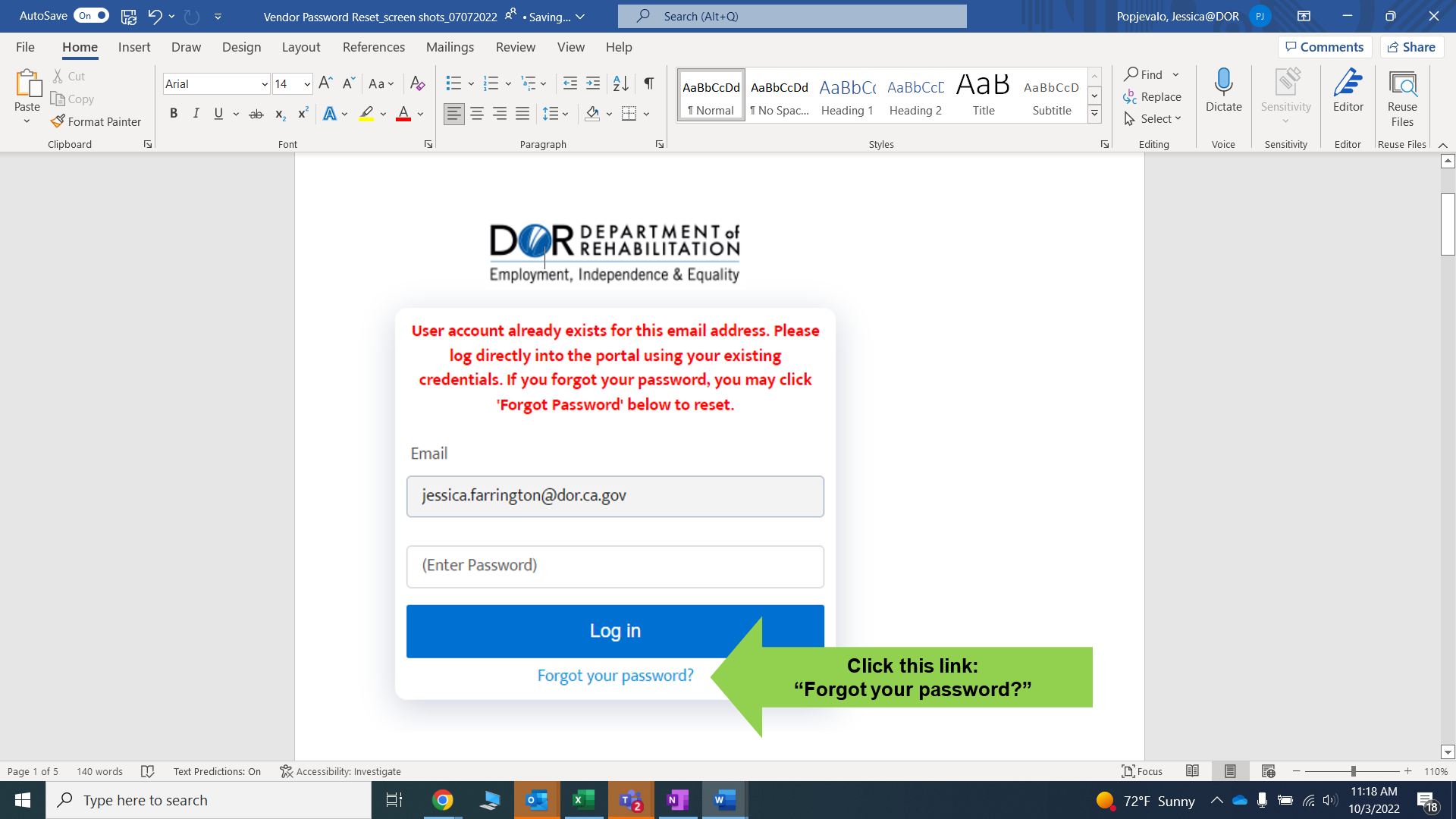 Enter your email address and click “Reset Password.”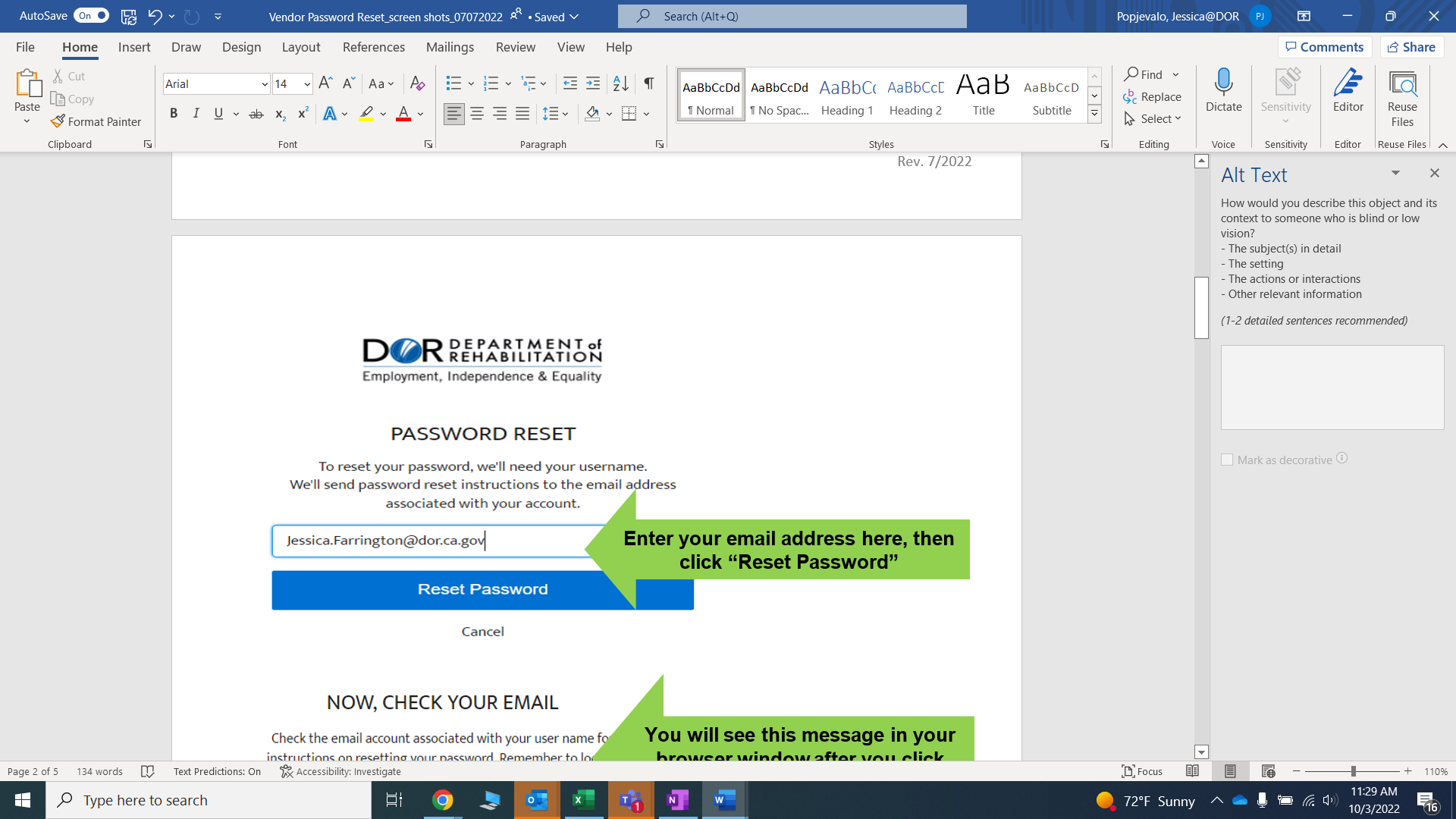 You will receive the following message: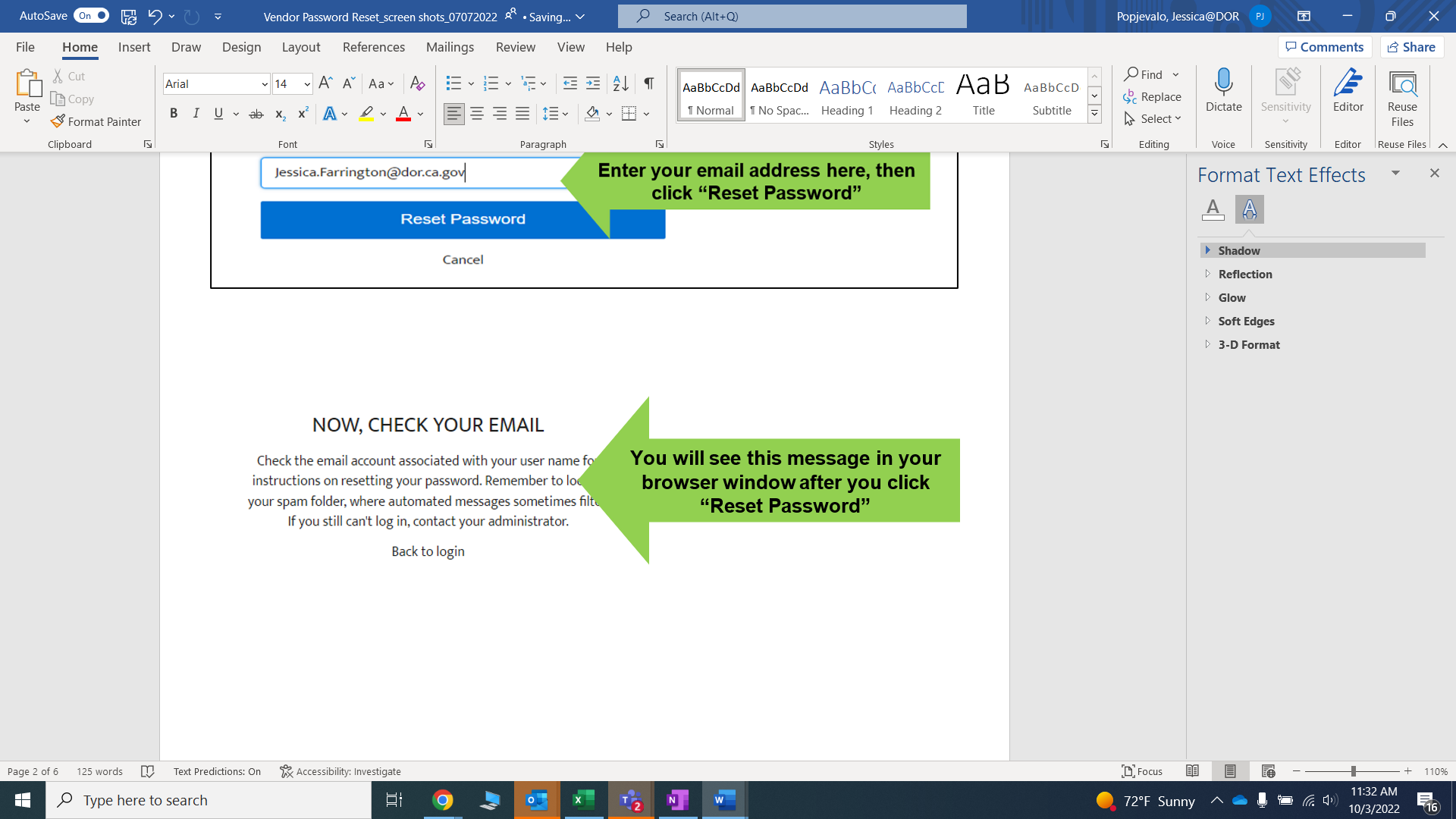 You will receive an email, click on the link provided in the email message and it will take you to a verification code.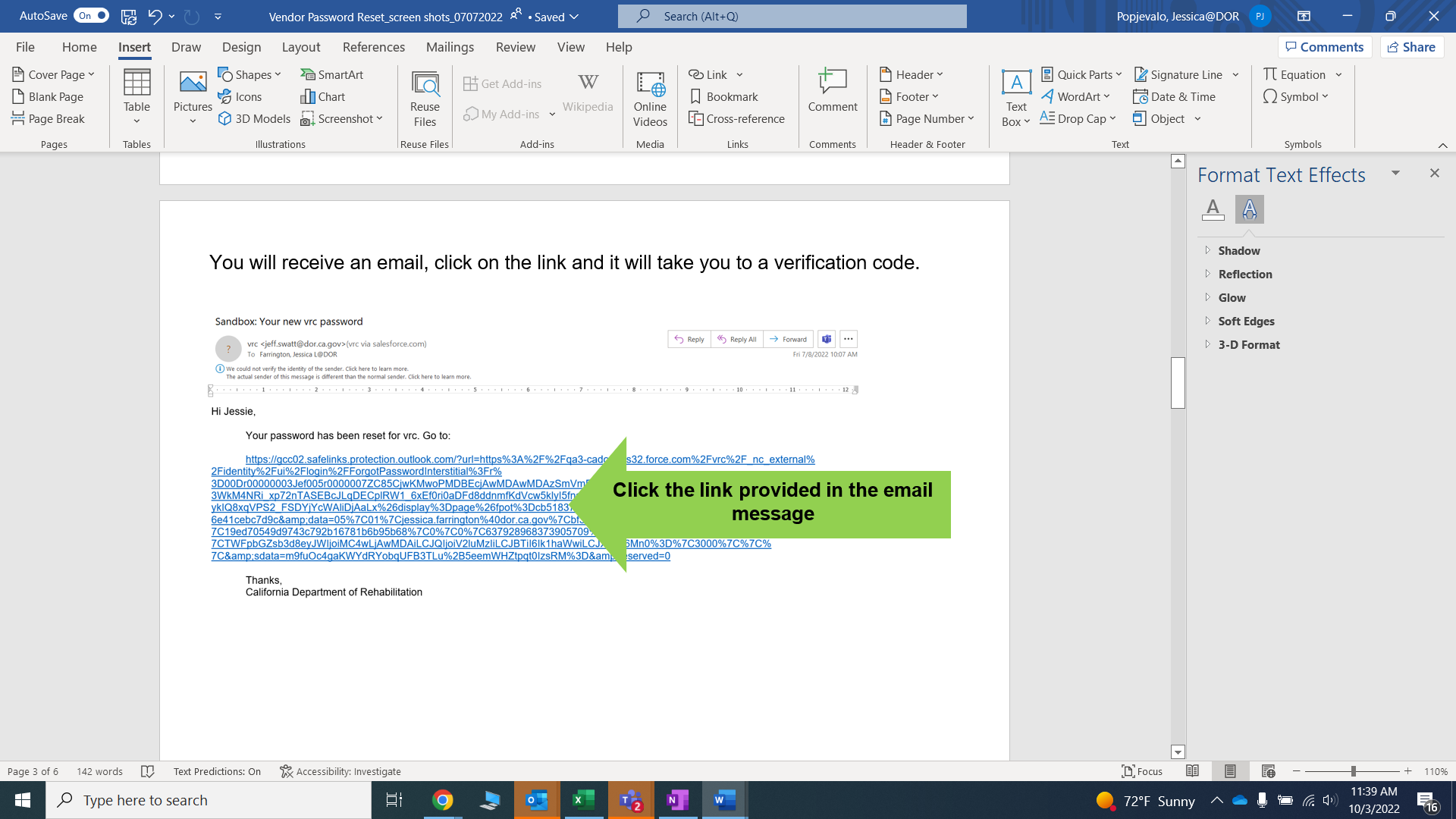 If prompted, complete MFA verification code (a separate automated email will be sent).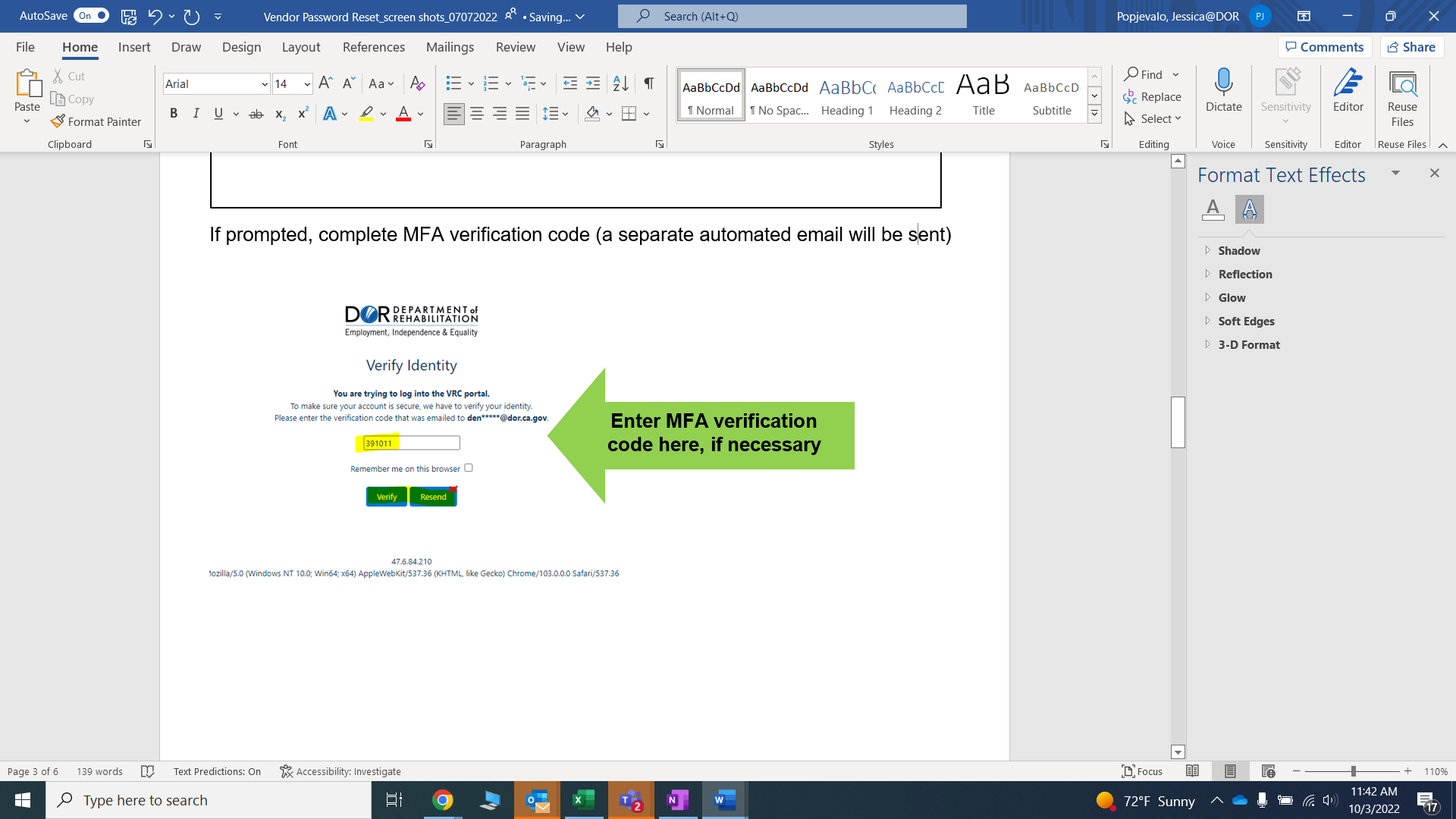 Please click on Reset Password.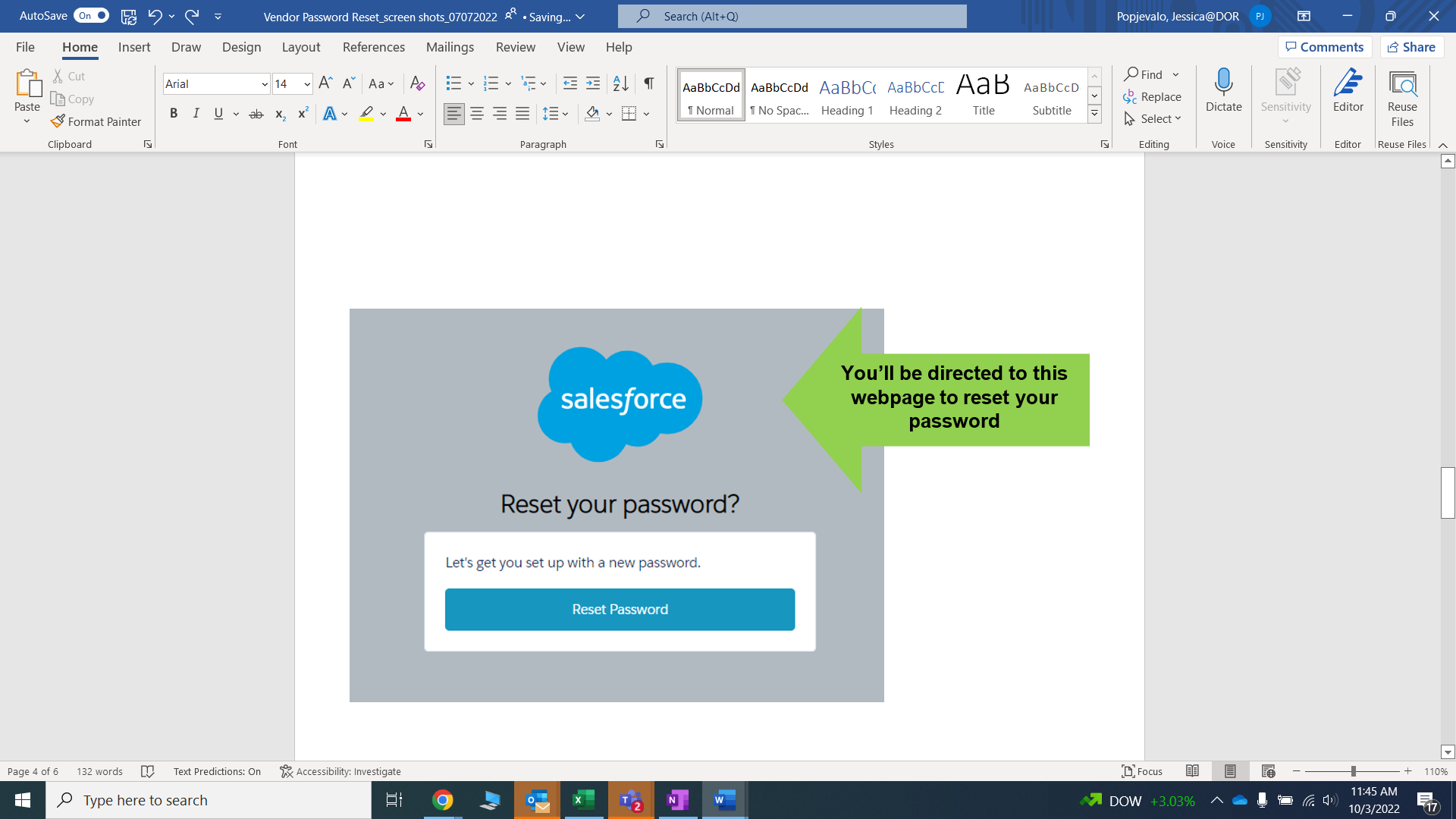 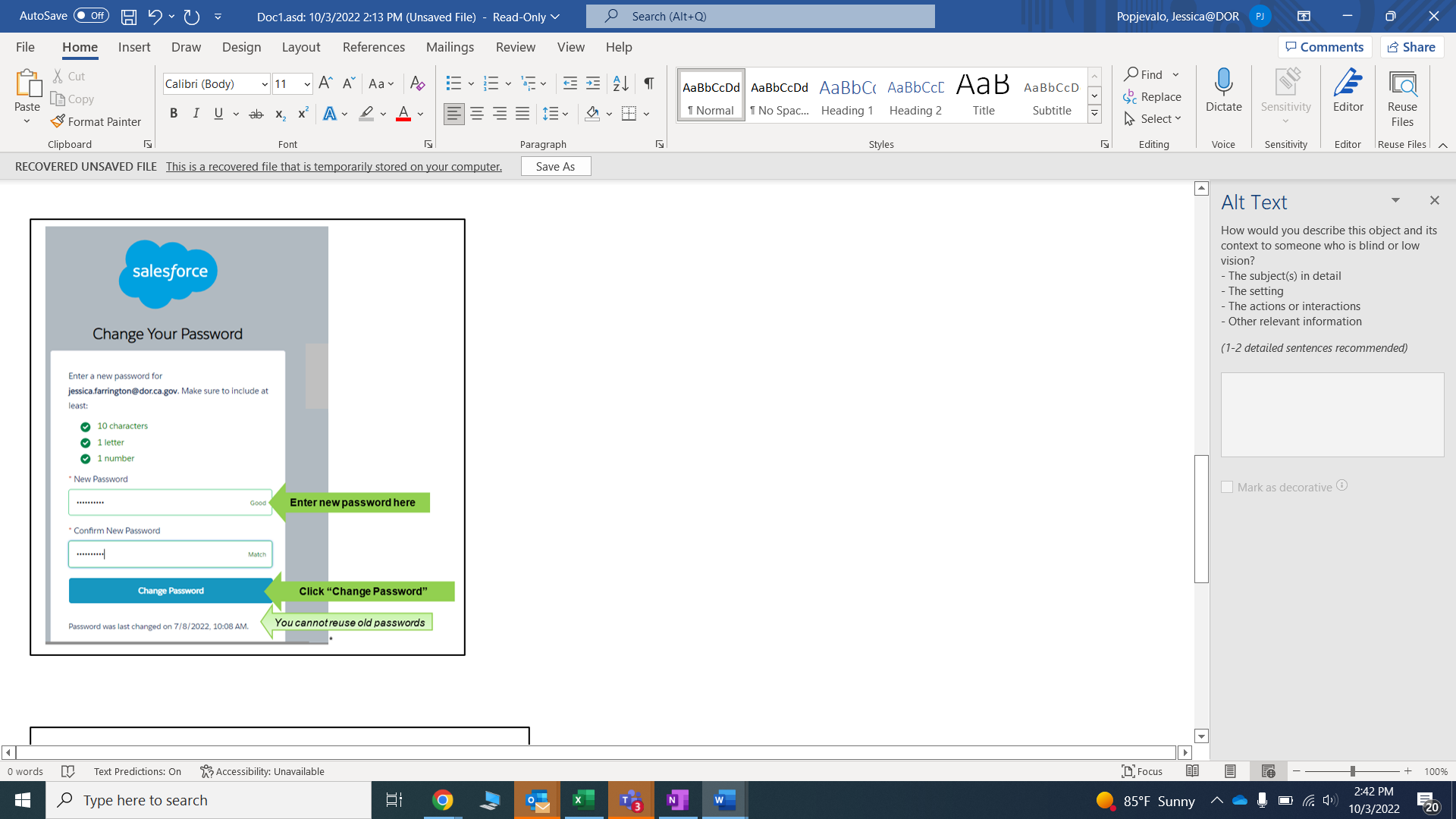 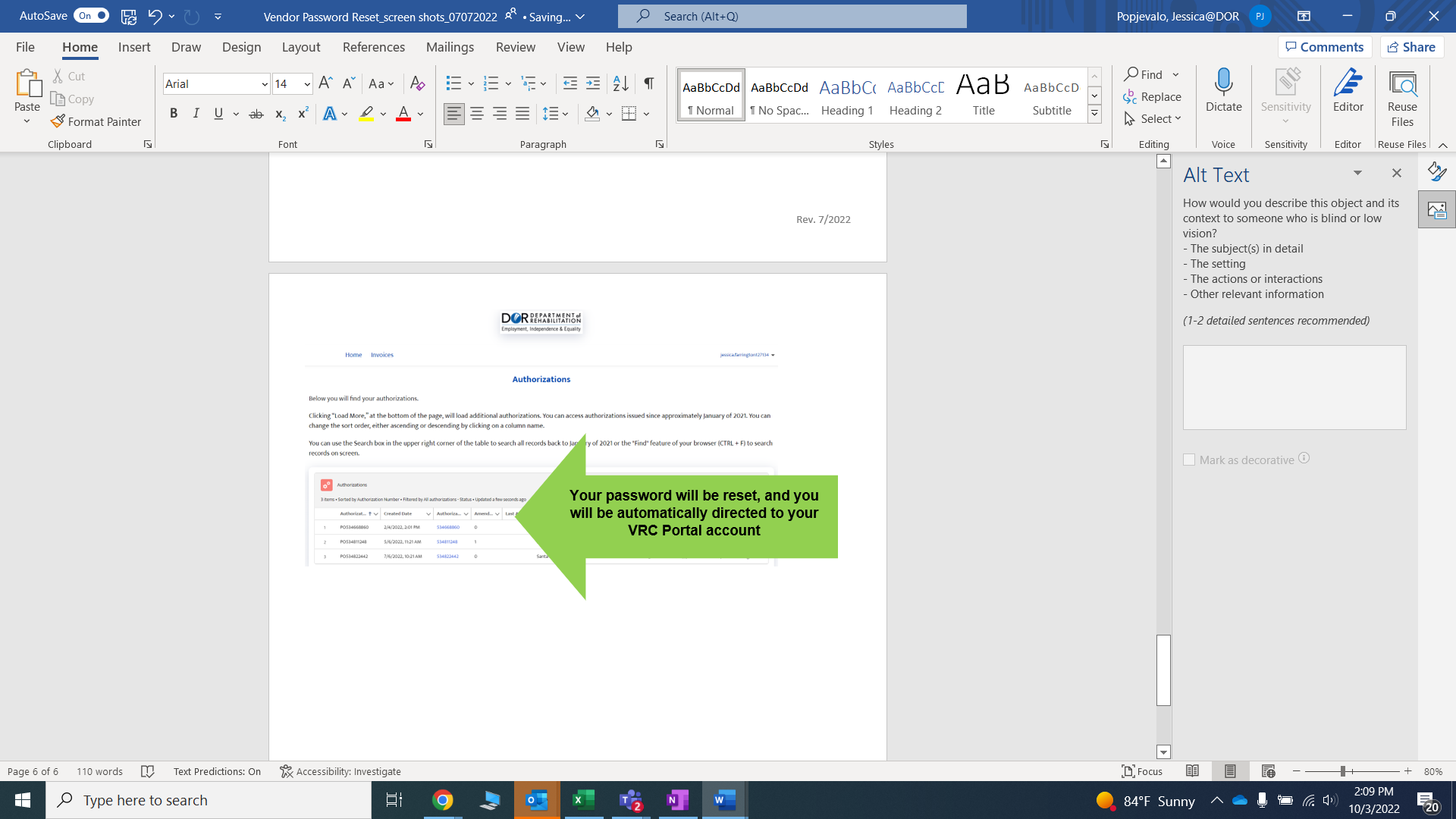 